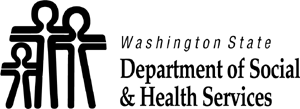 OFFICE OF REFUGEE AND IMMIGRANT ASSISTANCECITIZENSHIP SERVICESContract Monitoring Checklist On-Site ReviewOFFICE OF REFUGEE AND IMMIGRANT ASSISTANCECITIZENSHIP SERVICESContract Monitoring Checklist On-Site ReviewOFFICE OF REFUGEE AND IMMIGRANT ASSISTANCECITIZENSHIP SERVICESContract Monitoring Checklist On-Site ReviewDATE OF REVIEWOFFICE OF REFUGEE AND IMMIGRANT ASSISTANCECITIZENSHIP SERVICESContract Monitoring Checklist On-Site ReviewOFFICE OF REFUGEE AND IMMIGRANT ASSISTANCECITIZENSHIP SERVICESContract Monitoring Checklist On-Site ReviewOFFICE OF REFUGEE AND IMMIGRANT ASSISTANCECITIZENSHIP SERVICESContract Monitoring Checklist On-Site ReviewCONTRACT NUMBERInstructions:	This checklist is to be used when conducting a site-monitoring visit for any contractor providing Citizenship Services.  It is to be used in conjunction with the
Basic Client Service Checklist.  A copy of this checklist will be maintained with the contract file.Instructions:	This checklist is to be used when conducting a site-monitoring visit for any contractor providing Citizenship Services.  It is to be used in conjunction with the
Basic Client Service Checklist.  A copy of this checklist will be maintained with the contract file.Instructions:	This checklist is to be used when conducting a site-monitoring visit for any contractor providing Citizenship Services.  It is to be used in conjunction with the
Basic Client Service Checklist.  A copy of this checklist will be maintained with the contract file.Instructions:	This checklist is to be used when conducting a site-monitoring visit for any contractor providing Citizenship Services.  It is to be used in conjunction with the
Basic Client Service Checklist.  A copy of this checklist will be maintained with the contract file.Instructions:	This checklist is to be used when conducting a site-monitoring visit for any contractor providing Citizenship Services.  It is to be used in conjunction with the
Basic Client Service Checklist.  A copy of this checklist will be maintained with the contract file.Instructions:	This checklist is to be used when conducting a site-monitoring visit for any contractor providing Citizenship Services.  It is to be used in conjunction with the
Basic Client Service Checklist.  A copy of this checklist will be maintained with the contract file.CONTRACTOR NAMECONTRACTOR NAMECONTRACTOR NAMECONTRACT GOALSNaturalization of 32% of Outreach clients enrolled, ORMeets Individual Performance goalsCONTRACT GOALSNaturalization of 32% of Outreach clients enrolled, ORMeets Individual Performance goalsCONTRACT GOALSNaturalization of 32% of Outreach clients enrolled, ORMeets Individual Performance goalsREVIEWER(S) NAME(S)REVIEWER(S) NAME(S)REVIEWER(S) NAME(S)CLIENT NAMECLIENT NAMEALIEN NUMBERREVIEWER(S) NAME(S)REVIEWER(S) NAME(S)REVIEWER(S) NAME(S)CLIENT NAMECLIENT NAMELAST MONTH BILLEDInsert CODE in appropriate column below.= Requirement met	X = Requirement not met	NA = Not applicable	P = Presumed compliance; no evidence to the contrary	PA = Partial complianceInsert CODE in appropriate column below.= Requirement met	X = Requirement not met	NA = Not applicable	P = Presumed compliance; no evidence to the contrary	PA = Partial complianceInsert CODE in appropriate column below.= Requirement met	X = Requirement not met	NA = Not applicable	P = Presumed compliance; no evidence to the contrary	PA = Partial complianceInsert CODE in appropriate column below.= Requirement met	X = Requirement not met	NA = Not applicable	P = Presumed compliance; no evidence to the contrary	PA = Partial complianceInsert CODE in appropriate column below.= Requirement met	X = Requirement not met	NA = Not applicable	P = Presumed compliance; no evidence to the contrary	PA = Partial complianceInsert CODE in appropriate column below.= Requirement met	X = Requirement not met	NA = Not applicable	P = Presumed compliance; no evidence to the contrary	PA = Partial complianceContractor goalsREQUIREMENTSREQUIREMENTSCODECOMMENTSCOMMENTSContractor goalsProvide Citizen Services to eligible participants that ultimately leads to naturalizationProvide Citizen Services to eligible participants that ultimately leads to naturalizationContractor goalsPriority given to recipients of SSI or ABD identified as “outreach” participants.  Document why client is Outreach.Priority given to recipients of SSI or ABD identified as “outreach” participants.  Document why client is Outreach.Participant Eligibility CriteriaParticipant EligibilityParticipant EligibilityParticipant EligibilityParticipant EligibilityParticipant EligibilityParticipant Eligibility Criteria Meet the USCIS eligibility criteria to apply for citizenship; Over 18 yrs, 5yrs Legal Permanent Resident (LPR) status and copy of the participant’s USCIS 1-551 permanent resident card. Meet the USCIS eligibility criteria to apply for citizenship; Over 18 yrs, 5yrs Legal Permanent Resident (LPR) status and copy of the participant’s USCIS 1-551 permanent resident card.Participant Eligibility Criteria Meet DSHS eligibility criteria to apply for citizenship; Be a recipient of SSI or state/federally funded cash, food, medical assistance, or received such benefits at time of receiving services                                                                                                                                                                              Be literate in English unless verified as “outreach” participant, or qualify for exemption of English language requirement of citizenship exam Meet DSHS eligibility criteria to apply for citizenship; Be a recipient of SSI or state/federally funded cash, food, medical assistance, or received such benefits at time of receiving services                                                                                                                                                                              Be literate in English unless verified as “outreach” participant, or qualify for exemption of English language requirement of citizenship examThe Contractor shall:Contractor ResponsibilitiesContractor ResponsibilitiesContractor ResponsibilitiesContractor ResponsibilitiesContractor ResponsibilitiesThe Contractor shall:Screen to ensure participants meet USCIS eligibility requirements for U.S. Citizenship – age, legal residence, time in , moral character, no legal problems, understanding and acceptance of oath of allegiance, English proficiency, and knowledge of history/civics, language and disability exemptions. (Look for screening tool and notes re: any specific issues).  Copy of screening form in client file.Screen to ensure participants meet USCIS eligibility requirements for U.S. Citizenship – age, legal residence, time in , moral character, no legal problems, understanding and acceptance of oath of allegiance, English proficiency, and knowledge of history/civics, language and disability exemptions. (Look for screening tool and notes re: any specific issues).  Copy of screening form in client file.The Contractor shall:Document participant’s ORIA eligibility; copy of DSHS or SSI award letter in client file.Document participant’s ORIA eligibility; copy of DSHS or SSI award letter in client file.The Contractor shall:Document that English language proficiency was assessed in progress notes or on intake screening form.Document that English language proficiency was assessed in progress notes or on intake screening form.The Contractor shall:Advise participants to seek legal help (if criminal history) prior to application.  Document in progress notes or on intake screening form.Advise participants to seek legal help (if criminal history) prior to application.  Document in progress notes or on intake screening form.The Contractor shall:Advise participants re: eligibility requirements to apply for English language exemptions based on age, time in US, and testing exemptions based on disability under USCIS rules.  Documented in progress notes or on Intake Screening form.The Contractor shall:Provide assistance re: completion & submittal of the USCIS N400 form (Part 12 signed?)  Full copy of signed and dated application in client file.The Contractor shall:Provide assistance to participants eligible to submit a fee waiver request 
 Full copy of USCIS form I-912 in client files and supporting documentsThe Contractor shall:Provide payment of the N400 fee for participants who do not meet USCIS criteria for waiver or have received a denial of waiver request, and payment of fingerprint fee.  Copy of cancelled check submitted on behalf of applicant.  Check must have client name on it.       The Contractor shall:Ensure required photos accompany the completed application.  Copy of application with picture in client file.  The Contractor shall:Assist participant eligible to apply for disability waiver and helping obtain documentation from medical professionals needed to complete USCIS form N-648.  Full copy of N648 form signed by the doctor in client file.The Contractor shall:Provide citizenship-training classes.  Training topics must be related to history and civics, mock interview, review of USCIS questions, preparation for USCIS interview.  Sign in rosters separate from client file.  Client must sign for themselves legibly each class.The Contractor shall:Provide follow-up contact with participants who have completed their citizenship interview, report the naturalization date and certificate number or provide a copy of a valid U.S. passport to ORIA.  Copy in client fileThe Contractor shall:Provide assistance when needed to appeal N400 denials, documenting reason and materials provided to USCIS in support of appeal.  In client file.The Contractor shall:Document in progress notes that interview preparation was provided, the date and who provided the training.The Contractor shall:4.	Maintain Other Documentation in Separate Files4.	Maintain Other Documentation in Separate Files4.	Maintain Other Documentation in Separate FilesThe Contractor shall:	Verification of application and fingerprint fee payment to USCIS.  Copies of cancelled checks or other verification and USCIS received payment; (note where they are found)The Contractor shall:	Certificate of Insurance available for review	Signed non-disclosure forms available for review